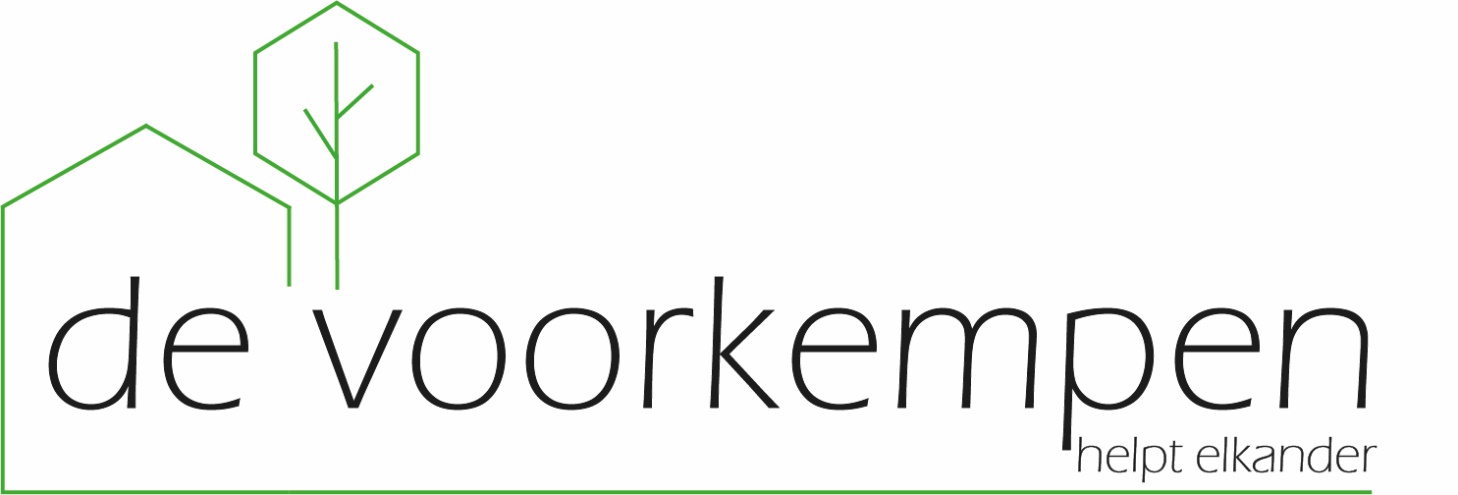 AANVRAAG TECHNISCHE WIJZIGING WONINGNaam: _______________________________________________Adres: _______________________________________________Datum:_______________________________________________Voeg een plannetje bij uw aanvraag. Stuur uw aanvraag op via email, met de post of breng deze binnen tijdens de openingsuren.Wacht op een antwoord.Voer nooit een wijziging door zonder onze schriftelijke toestemming! Welke wijziging aan de woning wil u doorvoeren?Vermeld zeker het materiaal en hoe en waar je eventueel iets wil bevestigen.Wil je iets laten uitvoeren door een aannemer? Voeg dan zeker een gedetailleerde offerte bij je aanvraag!______________________________________________________________________________________________________________________________________________________________________________________________________________________________________________________________________________________________________________________________________________________________________________________________________________________________________________________________________________________________________________________________________________________________________________________________Maak een tekening/plannetje hoe dit er zal uitzien.Eventueel met foto van het materiaal dat u wil gebruiken.Datum					HandtekeningDe Voorkempen-HENijverheidsstraat 32960 St.-Job-in-‘t-Goor (Brecht)T: 03 690 09 20F: 03 690 09 21E: info@devoorkempen-he.be